認識黃光漢觀看以下影片，根據提示，將答案填在適當的空格內。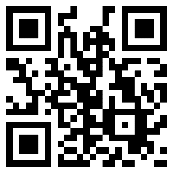 提示：橫線直線黃光漢在13歲時加入的軍事單位。黃光漢遷移至韶關後，在這裏唸書。黃光漢擔任通訊兵時的主要工作。抗戰結束後黃光漢在軍中的崗位。一、黃光漢初入軍隊時所屬軍事單位。二、黃光漢因所屬單位解散，被分配至新的軍事單位。三、黃光漢擔任遠征軍時出征的國家。四、黃光漢從1950年開始定居的地方。